28.06.2014 г._№ 22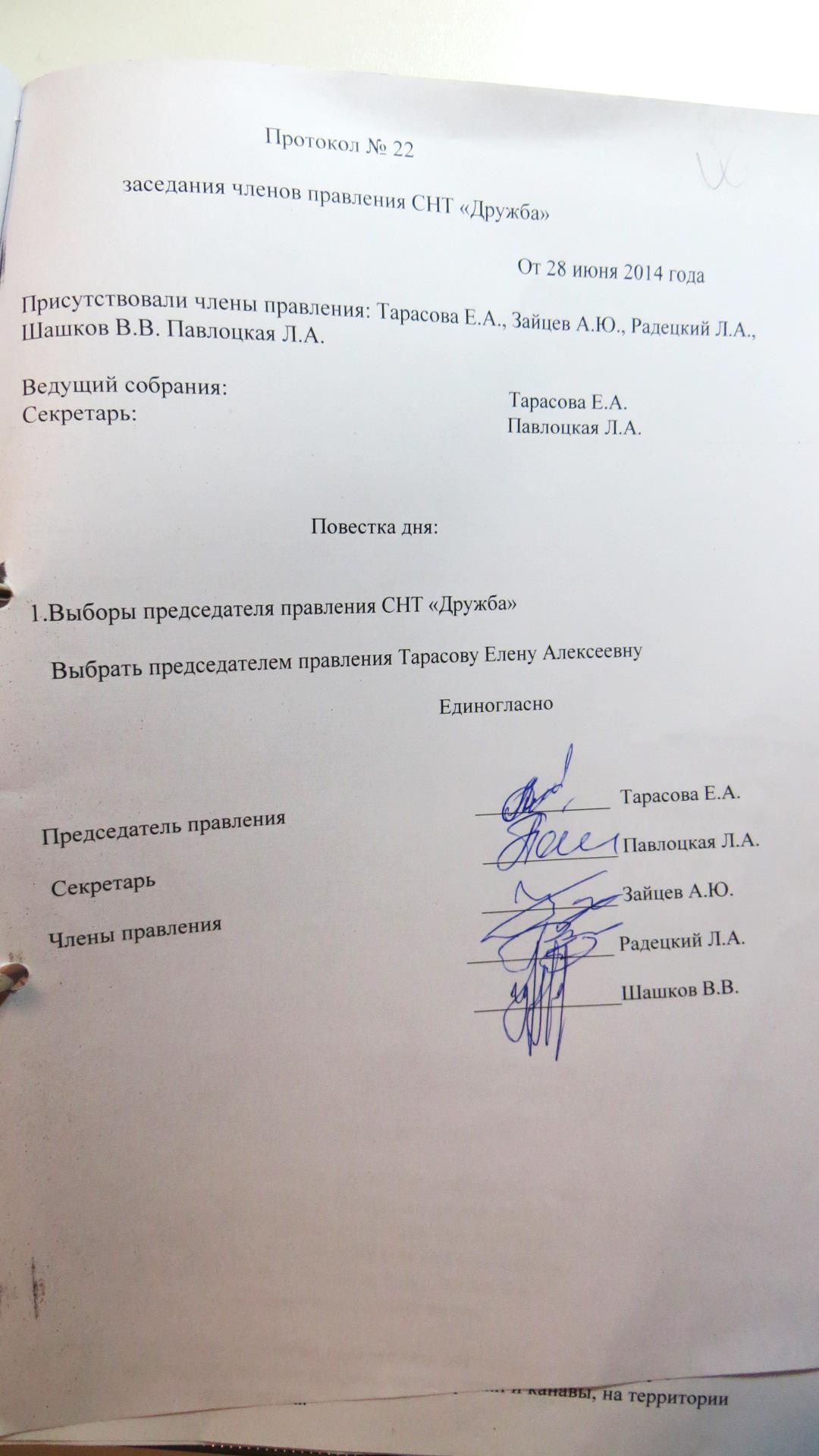 